YAPAY ZEKA UZMANLIK EĞİTİM PROGRAMIYapay Zeka Uzmanlık Eğitim Programı, ileri teknoloji alanlarından biri olan Yapay Zeka alanında ürün ve hizmet kalitelerinin geliştirilmesi için ihtiyaç duyulan teknik uzmanlıkların nitelikli adaylara kazandırılması ve insan kaynağı kapasitelerinin güçlendirilmesini sağlamayı amaçlayan eğitim programıdır.Milli Teknoloji Akademisi çatısı altında temel eğitim ve uzmanlık eğitimini tamamlamış, staj ve mentörlük desteklerinden faydalanmış, sektörün içinde öğrendiği bilgileri pratiğe dönüştürmüş uzmanlar yetiştirmek, kazan-kazan yaklaşımıyla hem sektöre hem de katılımcıya karşılıklı fayda sağlayacaktır. Sektör, ihtiyacı olan insan kaynağını isterlerine uygun olarak yetiştirme fırsatı bulurken katılımcı da kendisini ileri teknoloji alanlarında yetiştirerek insan kaynağı potansiyelinde yerini alacaktır.4 ana bölümden oluşan Program’da; Temel Eğitim, Uzmanlık Eğitimi Bitirme Projesi Staj Dönemi Program kapsamında gerçek zamanlı veri işleme ve model geliştirme, paralel işleme, veri uyumlaştırma, veri etiketleme otomasyonu ve füzyonu konularında bilgi sahibi veri tabanları ve bulut sistemler alanlarıyla birlikte Veri İşleme ve Entegrasyon Uzmanlığı eğitimi verilecektir.Müfredat Dağılımı: Müfredat dağılımında her bir konu başlığı için alanında öncü firmalar tarafından eğitimler öğrencilerle buluşturulacaktır.Süreç İlerleyişi: 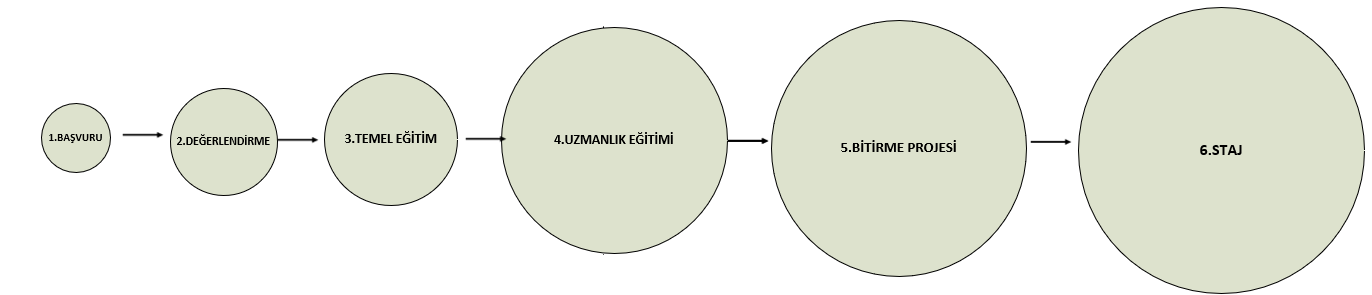 Temel Eğitim 3 hafta; Uzmanlık Eğitimi 25 hafta sürecektir.Eğitimler hafta içi ve hafta sonu 2 oturumda: Maksimum 3 saatlik oturumlarda gerçekleştirilecektir.Eğitimler Milli Teknoloji Akademisi öğrenim yönetim sistemi üzerinden gerçekleştirilecektir. Temel Eğitim webinar  şekilde                      Maksimum 500 öğrenci kapasitesiyleUzmanlık Eğitimi etkileşimli şekilde                          Maksimum 60 öğrenci kapasitesiyle 2 ayrı sınıfta MENTÖRLÜK DESTEĞİ Katılımcıların iş dünyasındaki uygulamalarla dinamikleri anlayabilmeleri ve iş yapma kültürüne dair deneyimleri alanda önde gelen kişilerden öğrenebilmelerine imkân sağlayan mentörlük uygulamalarına yer verilmiştir.Yapay Zekâ Uzmanlık Eğitimi kapsamında eğitmenlerimiz aynı zamanda öğrencilere mentörlük yapacak; öğrencilerin kariyer gelişimlerine katkı, rehberlik, eğitime dair sorularına cevap oluşturma sorumluluklarını yerine getireceklerdir. Discord sunucusu vasıtasıyla öğrenciler süreç boyunca sorularına cevap bulabilecek, proje ödevlerini yaparken eğitmenlerden destek alabileceklerdir. PROJE GELİŞTİRMEÖğrenciler uzmanlık eğitimlerinin son 6 haftasında kendilerine sunulan bitirme proje konu başlıklarından birisini seçerek mentör desteğiyle birlikte projelerini gerçekleştirebileceklerdir. STAJ YAKLAŞIMIMIZ Milli Teknoloji Hamlesinin güçlü yarınları için bir araya gelen paydaş kurumlarımızda bilginin uygulamaya döküldüğü, bilgi ve beceri kazanımının merkeze alındığı bir anlayışla staj programları tasarlanmıştır. Staj programları eğitimleri başarıyla tamamlayan katılımcılara sunulacaktır. KONU FİRMATEMEL EĞİTİMProgramlama TemelleriARÇELİKTEMEL EĞİTİM Veri Yapıları ve AlgoritmalarARÇELİKTEMEL EĞİTİMSistem ProgramlamaARÇELİKTEMEL EĞİTİMVeri YönetimiARÇELİKTEMEL EĞİTİMBulut, Paralel ve Dağıtık ProgramlamaARÇELİKUZMANLIK EĞİTİMİİleri Seviye Python (4 HAFTA)BAYKAR ve CEZERİ UZMANLIK EĞİTİMİVeri Yoğun Uygulamalar (4 HAFTA)TÜBİTAKUZMANLIK EĞİTİMİVeri Yönetimi (4 HAFTA)HAVELSANUZMANLIK EĞİTİMİİleri Veri İşleme (3 HAFTA)HUAWEIUZMANLIK EĞİTİMİBulut Sistemler ( 3 HAFTA)FEVUZMANLIK EĞİTİMİParalel Programlama (2 HAFTA)TÜBİTAKUZMANLIK EĞİTİMİGPU ile Paralel Programlama ( 4 HAFTA) TÜBİTAK